 CZWARTEK 24.04.2020Skąd się bierze prąd?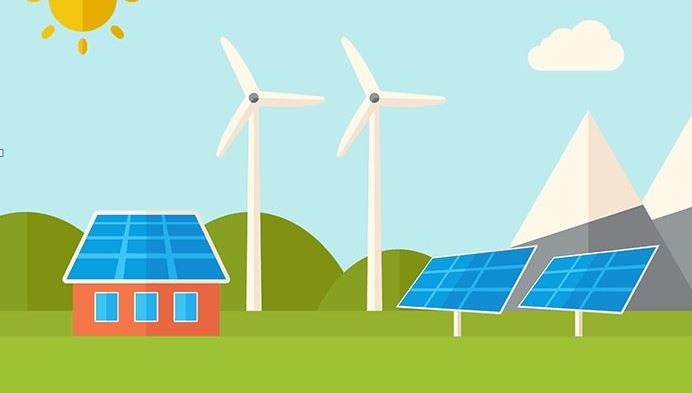 Zapraszamy was do obejrzenia filmu „Nie taki prąd straszny”, dzięki któremu dowiecie się skąd się bierze prąd, jakie są nowe sposoby jego wytwarzania, a także jak i dlaczego warto go oszczędzać. Wykonajcie kartę pracy „Bez prądu, ja nie mogę pracować” oraz poznajcie znak ostrzegawczy „Uwaga prąd”.1. „Dotyk przyjaźni” – przywitajcie się ze wszystkimi częściami swojego ciała, dotykając ich i nazywając: witaj nosku, witaj uszko, witaj oczko, witaj buźko, witaj głowo, witaj łokciu itd. 2. „Kto zgadnie?” – zagadka „Płynie do wsi i do miasta,
do kuchenki, do żelazka.
Jeśli płynie, to w przewodach,
lecz to wcale nie jest woda.”
Rozwiązanie: prąd3. „Skąd on się wziął?” poproście rodziców o odczytanie pytań i spróbujcie na nie odpowiedzieć:Jak myślicie co to jest prąd? (Prąd to małe elektrony, które gnają jak szalone. Tylko w drutach pędzić lubią. W drewnie, w gumie wnet się gubią.)Jak powstaje? (Prąd wytwarzany jest w elektrowni. Aby powstał konieczne jest przetworzenie jednego rodzaju energii np. ciepła pochodzącego ze spalania węgla na energię elektryczną)W jaki sposób prąd jest dostarczany do naszych domów? (Prąd z elektrowni płynie przewodami do naszych domów)Do czego potrzebna jest nam energia elektryczna? (Do zasilania różnych urządzeń)Jakie urządzenia do swojej pracy potrzebują energii elektrycznej?4. „Nie taki prąd straszny” – oglądanie filmu edukacyjnego – można zadać dziecku wybrane pytania po filmieO czym był film?Czy prąd występuje w przyrodzie?Czy uderzenie piorunu jest bezpieczne?Jak należy postępować podczas burzy?Gdzie jest wytwarzany prąd?Jakie są nowe sposoby produkcji prądu?Czy prąd jest groźny?Dlaczego warto oszczędzać energię elektryczną?W jaki sposób możemy oszczędzać energię elektryczną?Co oznacza taki znak „Uwaga prąd!”Jak bezpiecznie obchodzić się z prądem?5. „Uwaga prąd!” – zabawa ruchowa – dzieci poruszają się po pokoju w rytmie piosenki „Świat w naszych rękach”. Gdy mama podniesie do góry znak ostrzegawczy „Uwaga prąd” dzieci zastygają w bezruchu. Zabawę powtarzamy 4-5-krotnie.6. „Bez prądu, ja nie mogę pracować!” – wykonanie karty pracy (kolorujemy przedmioty, które nie mogą pracować bez prądu). 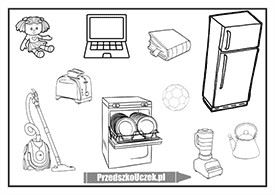 Karta obrazkowa do zabawy: „Nie taki prąd straszny”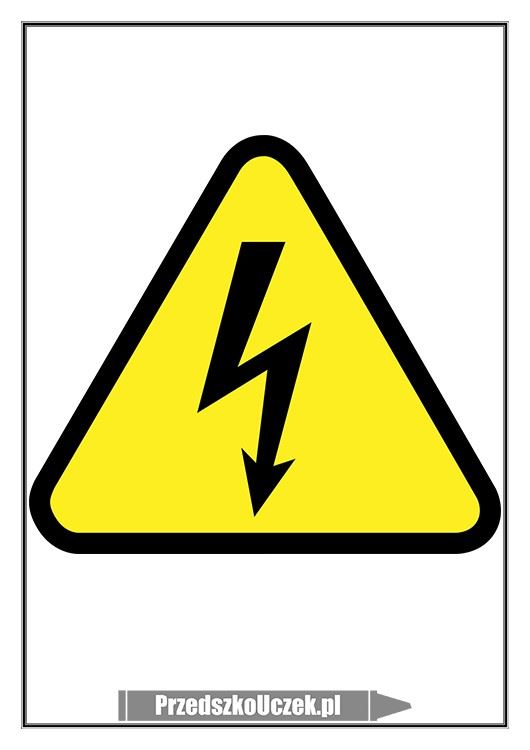 Wykorzystane strony:https://www.youtube.com/watch?v=LmpLrMs44VQ – film edukacyjny „Nie taki prąd straszny” https://www.youtube.com/watch?v=pRNtFXew_VE – piosenka „Świat w naszych rękach”3.   Przedszkolaczek.pl